V1.0	R24-WZDV1.0	R24-WN 1 / 1V1.0	R24-WL-ZDJ 1 / 1V1.0	R24-WL-z 1 / 1V1.0	R24-AR-ZDJ 1 / 1POLA JASNE WYPEŁNIA PETE. NT, POLA CIEMNE WYPEŁNIA URZĄD. WYPEŁNIĆ DUŻYMI, DRUKOWANYMI LITERAMI, CZARNYM LUB NIEBIESKIM KOLOREM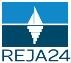 KU-309/DGMiOŚ/Z1V1.0	R24-DJ-ZDJ 1 / 3V1.0	R24-DJ-ZDJ 2 / 3V1.0	R24-DJ-ZDJ 3 / 3POLA JASNE WYPEŁNIA PETENT, POLA CIEMNE WYPEŁN.IA URZĄD. WYPEŁNIĆ DUŻYMI, DRUKOWANYMI LITERAMI, CZARNYM LUB NIEBIESKIM KOLOREM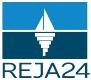 KU-309/DGMiOŚ/Z1V1.0	R24-OP 1 / 11. Nr dokumentu:1. Nr dokumentu:1. Nr dokumentu:1. Nr dokumentu:WNIOSEK OZMIANĘ DANYCH JEDNOSTKIWNIOSEK OZMIANĘ DANYCH JEDNOSTKIWNIOSEK OZMIANĘ DANYCH JEDNOSTKIWNIOSEK OZMIANĘ DANYCH JEDNOSTKIFORMULARZE DOŁĄCZONE DO WNIOSKU:FORMULARZE DOŁĄCZONE DO WNIOSKU:FORMULARZE DOŁĄCZONE DO WNIOSKU:FORMULARZE DOŁĄCZONE DO WNIOSKU:Nazwa formularzaSymbol formularzaIlośćWnioskującyR24-WNWłaścicielR24-WL-ZDJWłaściciel - załącznikR24-WL-zArmatorR24-AR-ZDJDane jednostkiR24-DJ-ZDJOświadczenia - pouczeniaR24-OPZAŁĄCZNIKI DOŁĄCZONE DO WNIOSKU:ZAŁĄCZNIKI DOŁĄCZONE DO WNIOSKU:ZAŁĄCZNIKI DOŁĄCZONE DO WNIOSKU:ZAŁĄCZNIKI DOŁĄCZONE DO WNIOSKU:Przyjmujący (Data i podpis)Przyjmujący (Data i podpis)Składający (Data i podpis)………………………………………………………………………………………………………………………………………………………………………………………………………………………………………1. Nr dokumentu:1. Nr dokumentu:1. Nr dokumentu:1. Nr dokumentu:1. Nr dokumentu:1. Nr dokumentu:WNIOSKUJĄCYWNIOSKUJĄCYWNIOSKUJĄCYWNIOSKUJĄCYWNIOSKUJĄCYWNIOSKUJĄCYA. Organ RejestrującyA. Organ RejestrującyA. Organ RejestrującyA. Organ RejestrującyA. Organ RejestrującyA. Organ RejestrującyB. WnioskującyB. WnioskującyB. WnioskującyB. WnioskującyB. WnioskującyB. Wnioskujący2. Czy osoba składająca wniosek działa w swoim imieniu?2. Czy osoba składająca wniosek działa w swoim imieniu?2. Czy osoba składająca wniosek działa w swoim imieniu?2. Czy osoba składająca wniosek działa w swoim imieniu?2. Czy osoba składająca wniosek działa w swoim imieniu?2. Czy osoba składająca wniosek działa w swoim imieniu?□ - TAK□ - NIE3. Czy właściciel jest jednocześnie armatorem?3. Czy właściciel jest jednocześnie armatorem?3. Czy właściciel jest jednocześnie armatorem?3. Czy właściciel jest jednocześnie armatorem?3. Czy właściciel jest jednocześnie armatorem?3. Czy właściciel jest jednocześnie armatorem?□ - TAK□ - NIE4. Wniosek składany w celu wyjaśnienia rozbieżności w Rejestrze?4. Wniosek składany w celu wyjaśnienia rozbieżności w Rejestrze?4. Wniosek składany w celu wyjaśnienia rozbieżności w Rejestrze?4. Wniosek składany w celu wyjaśnienia rozbieżności w Rejestrze?4. Wniosek składany w celu wyjaśnienia rozbieżności w Rejestrze?4. Wniosek składany w celu wyjaśnienia rozbieżności w Rejestrze?□ - TAK□ - NIEB.1. Rodzaj podmiotuB.1. Rodzaj podmiotuB.1. Rodzaj podmiotuB.1. Rodzaj podmiotuB.1. Rodzaj podmiotuB.1. Rodzaj podmiotu5. Typ lub rodzaj wnioskodawcy5. Typ lub rodzaj wnioskodawcy5. Typ lub rodzaj wnioskodawcy5. Typ lub rodzaj wnioskodawcy5. Typ lub rodzaj wnioskodawcy5. Typ lub rodzaj wnioskodawcy□ - Jednostka organizacyjna nieposiadająca osobowości prawnej□ - Jednostka organizacyjna nieposiadająca osobowości prawnej□ - Jednostka organizacyjna nieposiadająca osobowości prawnej□ - Jednostka organizacyjna nieposiadająca osobowości prawnej□ - Jednostka organizacyjna nieposiadająca osobowości prawnej□ - Jednostka organizacyjna nieposiadająca osobowości prawnej□ - Osoba fizyczna□ - Osoba fizyczna□ - Osoba fizyczna□ - Osoba fizyczna□ - Osoba fizyczna□ - Osoba fizyczna□ - Osoba prawna□ - Osoba prawna□ - Osoba prawna□ - Osoba prawna□ - Osoba prawna□ - Osoba prawna6. NIP7. PESEL|   |    |    |    |    |    |    |    |    |    ||   |    |    |    |    |    |    |    |    |    ||   |    |    |    |    |    |    |    |    |    ||   |    |    |    |    |    |    |    |    |    ||   |    |    |    |    |    |    |    |    |    |    ||   |    |    |    |    |    |    |    |    |    |    |8. KRS9. REGON|   |    |    |    |    |    |    |    |    |    ||   |    |    |    |    |    |    |    |    |    ||   |    |    |    |    |    |    |    |    |    ||   |    |    |    |    |    |    |    |    |    ||   |    |    |    |    |    |    |    |    |    |    |    |    |    ||   |    |    |    |    |    |    |    |    |    |    |    |    |    |10. Rodzaj identyfikatora10. Rodzaj identyfikatora10. Rodzaj identyfikatora10. Rodzaj identyfikatora11. Identyfikator wnioskodawcy11. Identyfikator wnioskodawcy12. Nazwa12. Nazwa12. Nazwa12. Nazwa12. Nazwa13. Nazwisko wnioskodawcy14. Imię wnioskodawcy14. Imię wnioskodawcy14. Imię wnioskodawcy14. Imię wnioskodawcy15. Drugie imię wnioskodawcy15. Drugie imię wnioskodawcyB.2. Adres zamieszkania lub siedzibyB.2. Adres zamieszkania lub siedzibyB.2. Adres zamieszkania lub siedzibyB.2. Adres zamieszkania lub siedzibyB.2. Adres zamieszkania lub siedzibyB.2. Adres zamieszkania lub siedziby16. Miejscowość16. Miejscowość16. Miejscowość16. Miejscowość16. Miejscowość16. Miejscowość17. Nr budynku17. Nr budynku18. Nr lokalu18. Nr lokalu19. Ulica19. Ulica20. Kraj20. Kraj20. Kraj21. Kod pocztowy21. Kod pocztowy22. Poczta23. Adres email23. Adres email23. Adres email23. Adres email23. Adres email24. Nr telefonuB.3. Adres do doręczeń na terenie RPB.3. Adres do doręczeń na terenie RPB.3. Adres do doręczeń na terenie RPB.3. Adres do doręczeń na terenie RPB.3. Adres do doręczeń na terenie RPB.3. Adres do doręczeń na terenie RP25. Adres do doręczeń na terenie RP różny od adresu zamieszkania lub siedziby25. Adres do doręczeń na terenie RP różny od adresu zamieszkania lub siedziby25. Adres do doręczeń na terenie RP różny od adresu zamieszkania lub siedziby25. Adres do doręczeń na terenie RP różny od adresu zamieszkania lub siedziby25. Adres do doręczeń na terenie RP różny od adresu zamieszkania lub siedziby25. Adres do doręczeń na terenie RP różny od adresu zamieszkania lub siedziby□ - TAK□ - NIE26. Miejscowość26. Miejscowość26. Miejscowość26. Miejscowość26. Miejscowość26. Miejscowość27. Nr budynku27. Nr budynku28. Nr lokalu28. Nr lokalu29. Ulica29. Ulica30. Kraj30. Kraj30. Kraj31. Kod pocztowy31. Kod pocztowy32. Poczta1. Nr dokumentu:1. Nr dokumentu:1. Nr dokumentu:1. Nr dokumentu:1. Nr dokumentu:1. Nr dokumentu:WŁAŚCICIELZmiana danych jednostkiWŁAŚCICIELZmiana danych jednostkiWŁAŚCICIELZmiana danych jednostkiWŁAŚCICIELZmiana danych jednostkiWŁAŚCICIELZmiana danych jednostkiWŁAŚCICIELZmiana danych jednostkiA. WłaścicielA. WłaścicielA. WłaścicielA. WłaścicielA. WłaścicielA. Właściciel2. Właściciel / ilość właścicieli/2. Właściciel / ilość właścicieli/2. Właściciel / ilość właścicieli/2. Właściciel / ilość właścicieli/2. Właściciel / ilość właścicieli/2. Właściciel / ilość właścicieli/3. Czy modyfikacja danych wpłynie na dane prezentowane na dokumencie rejestracyjnym?3. Czy modyfikacja danych wpłynie na dane prezentowane na dokumencie rejestracyjnym?3. Czy modyfikacja danych wpłynie na dane prezentowane na dokumencie rejestracyjnym?3. Czy modyfikacja danych wpłynie na dane prezentowane na dokumencie rejestracyjnym?3. Czy modyfikacja danych wpłynie na dane prezentowane na dokumencie rejestracyjnym?3. Czy modyfikacja danych wpłynie na dane prezentowane na dokumencie rejestracyjnym?□ - TAK□ - NIE4. Rodzaj zmiany□ - Dodanie□ - Modyfikacja□ - Modyfikacja□ - Usunięcie5. Czy zmiana dotyczy widoczności w dokumencie rejestracyjnym?5. Czy zmiana dotyczy widoczności w dokumencie rejestracyjnym?5. Czy zmiana dotyczy widoczności w dokumencie rejestracyjnym?5. Czy zmiana dotyczy widoczności w dokumencie rejestracyjnym?5. Czy zmiana dotyczy widoczności w dokumencie rejestracyjnym?5. Czy zmiana dotyczy widoczności w dokumencie rejestracyjnym?□ -TAK□ - NIEA.1. Rodzaj podmiotuA.1. Rodzaj podmiotuA.1. Rodzaj podmiotuA.1. Rodzaj podmiotuA.1. Rodzaj podmiotuA.1. Rodzaj podmiotu6. Typ lub rodzaj wnioskodawcy6. Typ lub rodzaj wnioskodawcy6. Typ lub rodzaj wnioskodawcy6. Typ lub rodzaj wnioskodawcy6. Typ lub rodzaj wnioskodawcy6. Typ lub rodzaj wnioskodawcy□ - Jednostka organizacyjna nieposiadająca osobowości prawnej□ - Jednostka organizacyjna nieposiadająca osobowości prawnej□ - Jednostka organizacyjna nieposiadająca osobowości prawnej□ - Jednostka organizacyjna nieposiadająca osobowości prawnej□ - Jednostka organizacyjna nieposiadająca osobowości prawnej□ - Jednostka organizacyjna nieposiadająca osobowości prawnej□ - Osoba fizyczna□ - Osoba prawna7. NIP8. PESEL|	|	|	|	|	|	|	|	|	|	||	|	|	|	|	|	|	|	|	|	||	|	|	|	|	|	|	|	|	|	||	|	|	|	|	|	|	|	|	|	||	|	|	|	|	|	|	|	|	|	|	||	|	|	|	|	|	|	|	|	|	|	|9. KRS10. REGON|	|	|	|	|	|	|	|	|	|	||	|	|	|	|	|	|	|	|	|	||	|	|	|	|	|	|	|	|	|	||	|	|	|	|	|	|	|	|	|	||	|	|	|	|	|	|	|	|	|	|	|	|	|	||	|	|	|	|	|	|	|	|	|	|	|	|	|	|11. Rodzaj identyfikatora11. Rodzaj identyfikatora11. Rodzaj identyfikatora11. Rodzaj identyfikatora12. Identyfikator właściciela12. Identyfikator właściciela13. Nazwa13. Nazwa13. Nazwa13. Nazwa13. Nazwa14. Nazwisko właściciela15. Imię właściciela15. Imię właściciela15. Imię właściciela15. Imię właściciela16. Drugie imię właściciela16. Drugie imię właściciela17. Data urodzenia właściciela (rrrr-mm-dd)17. Data urodzenia właściciela (rrrr-mm-dd)17. Data urodzenia właściciela (rrrr-mm-dd)18. Miejsce urodzenia właściciela18. Miejsce urodzenia właściciela|	|	|	|	| - |	|	| - |	|	||	|	|	|	| - |	|	| - |	|	||	|	|	|	| - |	|	| - |	|	||	|	|	|	| - |	|	| - |	|	|18. Miejsce urodzenia właściciela18. Miejsce urodzenia właścicielaA.2. Adres zamieszkania lub siedzibyA.2. Adres zamieszkania lub siedzibyA.2. Adres zamieszkania lub siedzibyA.2. Adres zamieszkania lub siedzibyA.2. Adres zamieszkania lub siedzibyA.2. Adres zamieszkania lub siedziby19. Miejscowość19. Miejscowość19. Miejscowość19. Miejscowość19. Miejscowość19. Miejscowość20. Nr budynku20. Nr budynku21. Nr lokalu21. Nr lokalu22. Ulica22. Ulica23. Kraj23. Kraj23. Kraj24. Kod pocztowy24. Kod pocztowy25. Poczta26. Adres email26. Adres email26. Adres email26. Adres email26. Adres email27. Nr telefonuA.3. Adres do doręczeń na terenie RPA.3. Adres do doręczeń na terenie RPA.3. Adres do doręczeń na terenie RPA.3. Adres do doręczeń na terenie RPA.3. Adres do doręczeń na terenie RPA.3. Adres do doręczeń na terenie RP28. Adres do doręczeń na terenie RP różny od adresu zamieszkania lub siedziby28. Adres do doręczeń na terenie RP różny od adresu zamieszkania lub siedziby28. Adres do doręczeń na terenie RP różny od adresu zamieszkania lub siedziby28. Adres do doręczeń na terenie RP różny od adresu zamieszkania lub siedziby28. Adres do doręczeń na terenie RP różny od adresu zamieszkania lub siedziby28. Adres do doręczeń na terenie RP różny od adresu zamieszkania lub siedziby□ - TAK□ - NIE29. Miejscowość29. Miejscowość29. Miejscowość29. Miejscowość29. Miejscowość29. Miejscowość30. Nr budynku30. Nr budynku31. Nr lokalu31. Nr lokalu32. Ulica32. Ulica33. Kraj33. Kraj33. Kraj34. Kod pocztowy34. Kod pocztowy35. Poczta1. Nr dokumentu:1. Nr dokumentu:1. Nr dokumentu:1. Nr dokumentu:1. Nr dokumentu:1. Nr dokumentu:WŁAŚCICIELZałącznik do formularza R24-WLWŁAŚCICIELZałącznik do formularza R24-WLWŁAŚCICIELZałącznik do formularza R24-WLWŁAŚCICIELZałącznik do formularza R24-WLWŁAŚCICIELZałącznik do formularza R24-WLWŁAŚCICIELZałącznik do formularza R24-WLA. WłaścicielA. WłaścicielA. WłaścicielA. WłaścicielA. WłaścicielA. Właściciel2. Właściciel / ilość właścicieli/2. Właściciel / ilość właścicieli/2. Właściciel / ilość właścicieli/2. Właściciel / ilość właścicieli/2. Właściciel / ilość właścicieli/2. Właściciel / ilość właścicieli/3. Numer pozycji pierwszego właściciela3. Numer pozycji pierwszego właściciela3. Numer pozycji pierwszego właściciela3. Numer pozycji pierwszego właściciela3. Numer pozycji pierwszego właściciela4. Numer pozycji drugiego właścicielaA.1. Rodzaj podmiotuA.1. Rodzaj podmiotuA.1. Rodzaj podmiotuA.1. Rodzaj podmiotuA.1. Rodzaj podmiotuA.1. Rodzaj podmiotu5. Typ lub rodzaj wnioskodawcy5. Typ lub rodzaj wnioskodawcy5. Typ lub rodzaj wnioskodawcy5. Typ lub rodzaj wnioskodawcy5. Typ lub rodzaj wnioskodawcy5. Typ lub rodzaj wnioskodawcy□ - Jednostka organizacyjna nieposiadająca osobowości prawnej□ - Jednostka organizacyjna nieposiadająca osobowości prawnej□ - Jednostka organizacyjna nieposiadająca osobowości prawnej□ - Jednostka organizacyjna nieposiadająca osobowości prawnej□ - Jednostka organizacyjna nieposiadająca osobowości prawnej□ - Jednostka organizacyjna nieposiadająca osobowości prawnej□ - Osoba fizyczna□ - Osoba fizyczna□ - Osoba fizyczna□ - Osoba fizyczna□ - Osoba fizyczna□ - Osoba fizyczna□ - Osoba prawna□ - Osoba prawna□ - Osoba prawna□ - Osoba prawna□ - Osoba prawna□ - Osoba prawna6. NIP7. PESEL|	|	|	|	|	|	|	|	|	|	||	|	|	|	|	|	|	|	|	|	||	|	|	|	|	|	|	|	|	|	||	|	|	|	|	|	|	|	|	|	||	|	|	|	|	|	|	|	|	|	|	||	|	|	|	|	|	|	|	|	|	|	|8. KRS9. REGON|	|	|	|	|	|	|	|	|	|	||	|	|	|	|	|	|	|	|	|	||	|	|	|	|	|	|	|	|	|	||	|	|	|	|	|	|	|	|	|	||	|	|	|	|	|	|	|	|	|	|	|	|	|	||	|	|	|	|	|	|	|	|	|	|	|	|	|	|10. Rodzaj identyfikatora10. Rodzaj identyfikatora10. Rodzaj identyfikatora10. Rodzaj identyfikatora11. Identyfikator właściciela11. Identyfikator właściciela12. Nazwa12. Nazwa12. Nazwa12. Nazwa12. Nazwa13. Nazwisko właściciela14. Imię właściciela14. Imię właściciela14. Imię właściciela14. Imię właściciela15. Drugie imię właściciela15. Drugie imię właściciela16. Data urodzenia właściciela (rrrr-mm-dd)16. Data urodzenia właściciela (rrrr-mm-dd)16. Data urodzenia właściciela (rrrr-mm-dd)17. Miejsce urodzenia właściciela17. Miejsce urodzenia właściciela|	|	|	|	| - |	|	| - |	|	||	|	|	|	| - |	|	| - |	|	||	|	|	|	| - |	|	| - |	|	||	|	|	|	| - |	|	| - |	|	|17. Miejsce urodzenia właściciela17. Miejsce urodzenia właścicielaA.2. Adres zamieszkania lub siedzibyA.2. Adres zamieszkania lub siedzibyA.2. Adres zamieszkania lub siedzibyA.2. Adres zamieszkania lub siedzibyA.2. Adres zamieszkania lub siedzibyA.2. Adres zamieszkania lub siedziby18. Miejscowość18. Miejscowość18. Miejscowość18. Miejscowość18. Miejscowość18. Miejscowość19. Nr budynku19. Nr budynku20. Nr lokalu20. Nr lokalu21. Ulica21. Ulica22. Kraj22. Kraj22. Kraj23. Kod pocztowy23. Kod pocztowy24. Poczta25. Adres email25. Adres email25. Adres email25. Adres email25. Adres email26. Nr telefonuA.3. Adres do doręczeń na terenie RPA.3. Adres do doręczeń na terenie RPA.3. Adres do doręczeń na terenie RPA.3. Adres do doręczeń na terenie RPA.3. Adres do doręczeń na terenie RPA.3. Adres do doręczeń na terenie RP27. Adres do doręczeń na terenie RP różny od adresu zamieszkania lub siedziby27. Adres do doręczeń na terenie RP różny od adresu zamieszkania lub siedziby27. Adres do doręczeń na terenie RP różny od adresu zamieszkania lub siedziby27. Adres do doręczeń na terenie RP różny od adresu zamieszkania lub siedziby27. Adres do doręczeń na terenie RP różny od adresu zamieszkania lub siedziby27. Adres do doręczeń na terenie RP różny od adresu zamieszkania lub siedziby□ - TAK□ - NIE28. Miejscowość28. Miejscowość28. Miejscowość28. Miejscowość28. Miejscowość28. Miejscowość29. Nr budynku29. Nr budynku30. Nr lokalu30. Nr lokalu31. Ulica31. Ulica32. Kraj32. Kraj32. Kraj33. Kod pocztowy33. Kod pocztowy34. Poczta1. Nr dokumentu:1. Nr dokumentu:1. Nr dokumentu:1. Nr dokumentu:1. Nr dokumentu:1. Nr dokumentu:ARMATORZmiana danych jednostkiARMATORZmiana danych jednostkiARMATORZmiana danych jednostkiARMATORZmiana danych jednostkiARMATORZmiana danych jednostkiARMATORZmiana danych jednostkiA. Rodzaj zmianyA. Rodzaj zmianyA. Rodzaj zmianyA. Rodzaj zmianyA. Rodzaj zmianyA. Rodzaj zmiany□ - Modyfikacja□ - ZmianaA. Rodzaj podmiotuA. Rodzaj podmiotuA. Rodzaj podmiotuA. Rodzaj podmiotuA. Rodzaj podmiotuA. Rodzaj podmiotu2. Typ lub rodzaj armatora2. Typ lub rodzaj armatora2. Typ lub rodzaj armatora2. Typ lub rodzaj armatora2. Typ lub rodzaj armatora2. Typ lub rodzaj armatora□ - Jednostka organizacyjna nieposiadająca osobowości prawnej□ - Jednostka organizacyjna nieposiadająca osobowości prawnej□ - Jednostka organizacyjna nieposiadająca osobowości prawnej□ - Jednostka organizacyjna nieposiadająca osobowości prawnej□ - Jednostka organizacyjna nieposiadająca osobowości prawnej□ - Jednostka organizacyjna nieposiadająca osobowości prawnej□ - Osoba fizyczna□ - Osoba fizyczna□ - Osoba fizyczna□ - Osoba fizyczna□ - Osoba fizyczna□ - Osoba fizyczna□ - Osoba prawna□ - Osoba prawna□ - Osoba prawna□ - Osoba prawna□ - Osoba prawna□ - Osoba prawna3. NIP4. PESEL|	|	|	|	|	|	|	|	|	|	||	|	|	|	|	|	|	|	|	|	||	|	|	|	|	|	|	|	|	|	||	|	|	|	|	|	|	|	|	|	||	|	|	|	|	|	|	|	|	|	|	||	|	|	|	|	|	|	|	|	|	|	|5. KRS6. REGON|	|	|	|	|	|	|	|	|	|	||	|	|	|	|	|	|	|	|	|	||	|	|	|	|	|	|	|	|	|	||	|	|	|	|	|	|	|	|	|	||	|	|	|	|	|	|	|	|	|	|	|	|	|	||	|	|	|	|	|	|	|	|	|	|	|	|	|	|7. Rodzaj identyfikatora7. Rodzaj identyfikatora7. Rodzaj identyfikatora7. Rodzaj identyfikatora8. Identyfikator właściciela8. Identyfikator właściciela9. Nazwa9. Nazwa9. Nazwa9. Nazwa9. Nazwa10. Nazwisko armatora11. Imię armatora11. Imię armatora11. Imię armatora11. Imię armatora12. Drugie imię armatora12. Drugie imię armatora13. Data urodzenia armatora (rrrr-mm-dd)13. Data urodzenia armatora (rrrr-mm-dd)13. Data urodzenia armatora (rrrr-mm-dd)14. Miejsce urodzenia armatora14. Miejsce urodzenia armatora|	|	|	|	| - |	|	| - |	|	||	|	|	|	| - |	|	| - |	|	||	|	|	|	| - |	|	| - |	|	||	|	|	|	| - |	|	| - |	|	|14. Miejsce urodzenia armatora14. Miejsce urodzenia armatoraA.2. Adres zamieszkania lub siedzibyA.2. Adres zamieszkania lub siedzibyA.2. Adres zamieszkania lub siedzibyA.2. Adres zamieszkania lub siedzibyA.2. Adres zamieszkania lub siedzibyA.2. Adres zamieszkania lub siedziby15. Miejscowość15. Miejscowość15. Miejscowość15. Miejscowość15. Miejscowość15. Miejscowość16. Nr budynku16. Nr budynku17. Nr lokalu17. Nr lokalu18. Ulica18. Ulica19. Kraj19. Kraj19. Kraj20. Kod pocztowy20. Kod pocztowy21. Poczta22. Adres email22. Adres email22. Adres email22. Adres email22. Adres email23. Nr telefonuA.3. Adres do doręczeń na terenie RPA.3. Adres do doręczeń na terenie RPA.3. Adres do doręczeń na terenie RPA.3. Adres do doręczeń na terenie RPA.3. Adres do doręczeń na terenie RPA.3. Adres do doręczeń na terenie RP24. Adres do doręczeń na terenie RP różny od adresu zamieszkania lub siedziby24. Adres do doręczeń na terenie RP różny od adresu zamieszkania lub siedziby24. Adres do doręczeń na terenie RP różny od adresu zamieszkania lub siedziby24. Adres do doręczeń na terenie RP różny od adresu zamieszkania lub siedziby24. Adres do doręczeń na terenie RP różny od adresu zamieszkania lub siedziby24. Adres do doręczeń na terenie RP różny od adresu zamieszkania lub siedziby□ - TAK□ - NIE25. Miejscowość25. Miejscowość25. Miejscowość25. Miejscowość25. Miejscowość25. Miejscowość26. Nr budynku26. Nr budynku27. Nr lokalu27. Nr lokalu28. Ulica28. Ulica29. Kraj29. Kraj29. Kraj30. Kod pocztowy30. Kod pocztowy31. Poczta1. Nr dokumentu:1. Nr dokumentu:1. Nr dokumentu:1. Nr dokumentu:1. Nr dokumentu:1. Nr dokumentu:1. Nr dokumentu:1. Nr dokumentu:DANE JEDNOSTKIZmiana danych jednostkiDANE JEDNOSTKIZmiana danych jednostkiDANE JEDNOSTKIZmiana danych jednostkiDANE JEDNOSTKIZmiana danych jednostkiDANE JEDNOSTKIZmiana danych jednostkiDANE JEDNOSTKIZmiana danych jednostkiDANE JEDNOSTKIZmiana danych jednostkiDANE JEDNOSTKIZmiana danych jednostkiA. Parametry identyfikacyjneA. Parametry identyfikacyjneA. Parametry identyfikacyjneA. Parametry identyfikacyjneA. Parametry identyfikacyjneA. Parametry identyfikacyjneA. Parametry identyfikacyjneA. Parametry identyfikacyjne1. Typ numeru identyfikacyjnego:1. Typ numeru identyfikacyjnego:2. Numer identyfikacyjny jednostki2. Numer identyfikacyjny jednostki2. Numer identyfikacyjny jednostki2. Numer identyfikacyjny jednostki□ - CIN/HIN/WIN2. Numer identyfikacyjny jednostki2. Numer identyfikacyjny jednostki2. Numer identyfikacyjny jednostki2. Numer identyfikacyjny jednostki□ - INI2. Numer identyfikacyjny jednostki2. Numer identyfikacyjny jednostki2. Numer identyfikacyjny jednostki2. Numer identyfikacyjny jednostkiB. Identyfikacja jednostkiB. Identyfikacja jednostkiB. Identyfikacja jednostkiB. Identyfikacja jednostkiB. Identyfikacja jednostkiB. Identyfikacja jednostkiB. Identyfikacja jednostkiB. Identyfikacja jednostki3. Czy jednostka posiada numer rejestracyjny?3. Czy jednostka posiada numer rejestracyjny?4. Typ numeru rejestracyjnego:4. Typ numeru rejestracyjnego:4. Typ numeru rejestracyjnego:□ - Nie posiada□ - Stary numer□ - Stary numer□ - Nowy numer□ - Posiada rezerwację numeru rejestracyjnego□ - Posiada rezerwację numeru rejestracyjnego5. Numer rejestracyjny5. Numer rejestracyjny5. Numer rejestracyjny5. Numer rejestracyjny□ - Chcę zachować obecny numer□ - Chcę zachować obecny numer5. Numer rejestracyjny5. Numer rejestracyjny5. Numer rejestracyjny5. Numer rejestracyjny6. Nazwa jednostki6. Nazwa jednostki6. Nazwa jednostki6. Nazwa jednostki6. Nazwa jednostki7. Port macierzysty jednostki7. Port macierzysty jednostki7. Port macierzysty jednostki8. Nazwa producenta jednostki8. Nazwa producenta jednostki8. Nazwa producenta jednostki8. Nazwa producenta jednostki8. Nazwa producenta jednostki9. Marka jednostki9. Marka jednostki9. Marka jednostki10. Model jednostki10. Model jednostki10. Model jednostki10. Model jednostki10. Model jednostki11. Rok budowy jednostki (rrrr-mm-dd)11. Rok budowy jednostki (rrrr-mm-dd)11. Rok budowy jednostki (rrrr-mm-dd)10. Model jednostki10. Model jednostki10. Model jednostki10. Model jednostki10. Model jednostki|   |    |    |    | - |    |    | - |    |    ||   |    |    |    | - |    |    | - |    |    ||   |    |    |    | - |    |    | - |    |    |B.1.. Oświadczenie lub wskazanie źródła informacji o marce i modelu jednostkiB.1.. Oświadczenie lub wskazanie źródła informacji o marce i modelu jednostkiB.1.. Oświadczenie lub wskazanie źródła informacji o marce i modelu jednostkiB.1.. Oświadczenie lub wskazanie źródła informacji o marce i modelu jednostkiB.1.. Oświadczenie lub wskazanie źródła informacji o marce i modelu jednostkiB.1.. Oświadczenie lub wskazanie źródła informacji o marce i modelu jednostkiB.1.. Oświadczenie lub wskazanie źródła informacji o marce i modelu jednostkiB.1.. Oświadczenie lub wskazanie źródła informacji o marce i modelu jednostki□ - 12. Oświadczam, że podane przeze mnie we wniosku informacje o marce i modelu jednostki są zgodne z rzeczywistością.□ - 12. Oświadczam, że podane przeze mnie we wniosku informacje o marce i modelu jednostki są zgodne z rzeczywistością.□ - 12. Oświadczam, że podane przeze mnie we wniosku informacje o marce i modelu jednostki są zgodne z rzeczywistością.□ - 12. Oświadczam, że podane przeze mnie we wniosku informacje o marce i modelu jednostki są zgodne z rzeczywistością.□ - 12. Oświadczam, że podane przeze mnie we wniosku informacje o marce i modelu jednostki są zgodne z rzeczywistością.□ - 12. Oświadczam, że podane przeze mnie we wniosku informacje o marce i modelu jednostki są zgodne z rzeczywistością.□ - 12. Oświadczam, że podane przeze mnie we wniosku informacje o marce i modelu jednostki są zgodne z rzeczywistością.□ - 12. Oświadczam, że podane przeze mnie we wniosku informacje o marce i modelu jednostki są zgodne z rzeczywistością.□ - 13. Informacje o marce i modelu jednostki we wniosku są zgodne ze wskazanym źródłem:□ - 13. Informacje o marce i modelu jednostki we wniosku są zgodne ze wskazanym źródłem:□ - 13. Informacje o marce i modelu jednostki we wniosku są zgodne ze wskazanym źródłem:□ - 13. Informacje o marce i modelu jednostki we wniosku są zgodne ze wskazanym źródłem:□ - 13. Informacje o marce i modelu jednostki we wniosku są zgodne ze wskazanym źródłem:□ - 13. Informacje o marce i modelu jednostki we wniosku są zgodne ze wskazanym źródłem:□ - 13. Informacje o marce i modelu jednostki we wniosku są zgodne ze wskazanym źródłem:□ - 13. Informacje o marce i modelu jednostki we wniosku są zgodne ze wskazanym źródłem:□ - Deklaracja zgodności CE□ - Deklaracja zgodności CE□ - Dokument wydany przez producenta albo budowniczego□ - Dokument wydany przez producenta albo budowniczego□ - Dokument wydany przez producenta albo budowniczego□ - Dokument wydany przez producenta albo budowniczego□ - Dokument wydany przez producenta albo budowniczego□ - Dokumentacja projektowaB.2. Oświadczenie lub wskazanie źródła informacji o roku budowy i producencie jednostkiB.2. Oświadczenie lub wskazanie źródła informacji o roku budowy i producencie jednostkiB.2. Oświadczenie lub wskazanie źródła informacji o roku budowy i producencie jednostkiB.2. Oświadczenie lub wskazanie źródła informacji o roku budowy i producencie jednostkiB.2. Oświadczenie lub wskazanie źródła informacji o roku budowy i producencie jednostkiB.2. Oświadczenie lub wskazanie źródła informacji o roku budowy i producencie jednostkiB.2. Oświadczenie lub wskazanie źródła informacji o roku budowy i producencie jednostkiB.2. Oświadczenie lub wskazanie źródła informacji o roku budowy i producencie jednostki14. Oświadczam, że podane przeze mnie we wniosku informacje o wymiarach są zgodne z rzeczywistością.14. Oświadczam, że podane przeze mnie we wniosku informacje o wymiarach są zgodne z rzeczywistością.14. Oświadczam, że podane przeze mnie we wniosku informacje o wymiarach są zgodne z rzeczywistością.14. Oświadczam, że podane przeze mnie we wniosku informacje o wymiarach są zgodne z rzeczywistością.14. Oświadczam, że podane przeze mnie we wniosku informacje o wymiarach są zgodne z rzeczywistością.14. Oświadczam, że podane przeze mnie we wniosku informacje o wymiarach są zgodne z rzeczywistością.14. Oświadczam, że podane przeze mnie we wniosku informacje o wymiarach są zgodne z rzeczywistością.14. Oświadczam, że podane przeze mnie we wniosku informacje o wymiarach są zgodne z rzeczywistością.15. Informacje o roku budowy i producencie jednostki we wniosku są zgodne ze wskazanym źródłem:15. Informacje o roku budowy i producencie jednostki we wniosku są zgodne ze wskazanym źródłem:15. Informacje o roku budowy i producencie jednostki we wniosku są zgodne ze wskazanym źródłem:15. Informacje o roku budowy i producencie jednostki we wniosku są zgodne ze wskazanym źródłem:15. Informacje o roku budowy i producencie jednostki we wniosku są zgodne ze wskazanym źródłem:15. Informacje o roku budowy i producencie jednostki we wniosku są zgodne ze wskazanym źródłem:15. Informacje o roku budowy i producencie jednostki we wniosku są zgodne ze wskazanym źródłem:15. Informacje o roku budowy i producencie jednostki we wniosku są zgodne ze wskazanym źródłem:□ - Deklaracja zgodności CE□ - Deklaracja zgodności CE□ - Dokument wydany przez producenta albo budowniczego□ - Dokument wydany przez producenta albo budowniczego□ - Dokument wydany przez producenta albo budowniczegoC. Obszar i cel eksploatacjiC. Obszar i cel eksploatacjiC. Obszar i cel eksploatacjiC. Obszar i cel eksploatacjiC. Obszar i cel eksploatacjiC. Obszar i cel eksploatacjiC. Obszar i cel eksploatacjiC. Obszar i cel eksploatacji16. Obszar eksploatacji:17. Cel eksploatacji:17. Cel eksploatacji:18. Typ jednostki:18. Typ jednostki:□ - Wody morskie□ - Połów ryb□ - Jacht motorowy□ - Jacht motorowy□ - Wody morskie i śródlądowe□ - Wody morskie i śródlądowe□ - Komercyjny□ - Komercyjny□ - Jacht żaglowy□ - Jacht żaglowy□ - Wody śródlądowe□ - Rekreacyjny□ - Rekreacyjny□ - Jednostka do amatorskiego połowu ryb□ - Jednostka do amatorskiego połowu ryb20. Cel użytkowania□ - Amatorski połów ryb□ - Amatorski połów ryb□ - Amatorski połów ryb□ - Amatorski połów ryb□ - Amatorski połów ryb□ - Amatorski połów ryb□ - Amatorski połów ryb□ - Amatorski połów ryb□ - Rybołówstwo rekreacyjne w rozumieniu art. 2 ust. 1 pkt. 22 ustawy z dnia 10.12.2014 r. o rybołówstwie morskim□ - Rybołówstwo rekreacyjne w rozumieniu art. 2 ust. 1 pkt. 22 ustawy z dnia 10.12.2014 r. o rybołówstwie morskim□ - Rybołówstwo rekreacyjne w rozumieniu art. 2 ust. 1 pkt. 22 ustawy z dnia 10.12.2014 r. o rybołówstwie morskim□ - Rybołówstwo rekreacyjne w rozumieniu art. 2 ust. 1 pkt. 22 ustawy z dnia 10.12.2014 r. o rybołówstwie morskim□ - Rybołówstwo rekreacyjne w rozumieniu art. 2 ust. 1 pkt. 22 ustawy z dnia 10.12.2014 r. o rybołówstwie morskim□ - Rybołówstwo rekreacyjne w rozumieniu art. 2 ust. 1 pkt. 22 ustawy z dnia 10.12.2014 r. o rybołówstwie morskim□ - Rybołówstwo rekreacyjne w rozumieniu art. 2 ust. 1 pkt. 22 ustawy z dnia 10.12.2014 r. o rybołówstwie morskim□ - Rybołówstwo rekreacyjne w rozumieniu art. 2 ust. 1 pkt. 22 ustawy z dnia 10.12.2014 r. o rybołówstwie morskim□ - Połowy rybackie□ - InneD. WymiaryD. WymiaryD. WymiaryD. WymiaryD. WymiaryD. WymiaryD. WymiaryD. Wymiary21. Długość jednostki [m]21. Długość jednostki [m]21. Długość jednostki [m]22. Szerokość jednostki [m]22. Szerokość jednostki [m]22. Szerokość jednostki [m]22. Szerokość jednostki [m]23. Zanurzenie [m]D.1. Oświadczenie lub wskazanie źródła informacji o wymiarach i parametrach jednostkiD.1. Oświadczenie lub wskazanie źródła informacji o wymiarach i parametrach jednostkiD.1. Oświadczenie lub wskazanie źródła informacji o wymiarach i parametrach jednostkiD.1. Oświadczenie lub wskazanie źródła informacji o wymiarach i parametrach jednostkiD.1. Oświadczenie lub wskazanie źródła informacji o wymiarach i parametrach jednostkiD.1. Oświadczenie lub wskazanie źródła informacji o wymiarach i parametrach jednostkiD.1. Oświadczenie lub wskazanie źródła informacji o wymiarach i parametrach jednostkiD.1. Oświadczenie lub wskazanie źródła informacji o wymiarach i parametrach jednostki□ - 24. Oświadczam, że podane przeze mnie we wniosku informacje o wymiarach są zgodne z rzeczywistością□ - 24. Oświadczam, że podane przeze mnie we wniosku informacje o wymiarach są zgodne z rzeczywistością□ - 24. Oświadczam, że podane przeze mnie we wniosku informacje o wymiarach są zgodne z rzeczywistością□ - 24. Oświadczam, że podane przeze mnie we wniosku informacje o wymiarach są zgodne z rzeczywistością□ - 24. Oświadczam, że podane przeze mnie we wniosku informacje o wymiarach są zgodne z rzeczywistością□ - 24. Oświadczam, że podane przeze mnie we wniosku informacje o wymiarach są zgodne z rzeczywistością□ - 24. Oświadczam, że podane przeze mnie we wniosku informacje o wymiarach są zgodne z rzeczywistością□ - 24. Oświadczam, że podane przeze mnie we wniosku informacje o wymiarach są zgodne z rzeczywistością□ - 25. Informacje o wymiarach i parametrach jednostki we wniosku są zgodne ze wskazanym źródłem:□ - 25. Informacje o wymiarach i parametrach jednostki we wniosku są zgodne ze wskazanym źródłem:□ - 25. Informacje o wymiarach i parametrach jednostki we wniosku są zgodne ze wskazanym źródłem:□ - 25. Informacje o wymiarach i parametrach jednostki we wniosku są zgodne ze wskazanym źródłem:□ - 25. Informacje o wymiarach i parametrach jednostki we wniosku są zgodne ze wskazanym źródłem:□ - 25. Informacje o wymiarach i parametrach jednostki we wniosku są zgodne ze wskazanym źródłem:□ - 25. Informacje o wymiarach i parametrach jednostki we wniosku są zgodne ze wskazanym źródłem:□ - 25. Informacje o wymiarach i parametrach jednostki we wniosku są zgodne ze wskazanym źródłem:□ - Certyfikat pomiarowy□ - Certyfikat pomiarowy□ - Dokument wydany przez producenta albobudowniczego□ - Dokument wydany przez producenta albobudowniczego□ - Dokument wydany przez producenta albobudowniczego□ - Dokument wydany przez producenta albobudowniczego□ - Inny dokument wydany na podstawie przepisów ustawy z dnia21.12.2000 r. o żegludze śródlądowej przez techniczną komisję inspekcyjną, o której mowa w art. 10a ust. 1 ustawy□ -Deklaracja zgodności CE□ -Deklaracja zgodności CE□ - Dokument wydany przez uznaną organizację wrozumieniu art. 5 pkt 17 ustawy z dnia 18.08.2011 r. o bezpieczeństwie morskim□ - Dokument wydany przez uznaną organizację wrozumieniu art. 5 pkt 17 ustawy z dnia 18.08.2011 r. o bezpieczeństwie morskim□ - Dokument wydany przez uznaną organizację wrozumieniu art. 5 pkt 17 ustawy z dnia 18.08.2011 r. o bezpieczeństwie morskim□ - Dokument wydany przez uznaną organizację wrozumieniu art. 5 pkt 17 ustawy z dnia 18.08.2011 r. o bezpieczeństwie morskim□ - Karta bezpieczeństwa jednostki lub świadectwo śródlądowe□ - Dokument dopuszczający statek do żeglugi, o którym mowa w art. 8 ust. 1 i 4 ustawy z dnia 21.12.2000 r. ożegludze śródlądowej□ - Dokument dopuszczający statek do żeglugi, o którym mowa w art. 8 ust. 1 i 4 ustawy z dnia 21.12.2000 r. ożegludze śródlądowej□ - Dokument dopuszczający statek do żeglugi, o którym mowa w art. 8 ust. 1 i 4 ustawy z dnia 21.12.2000 r. ożegludze śródlądowej□ - Inny dokument wydany na podstawie przepisów ustawy z dnia 21.12.2000 r. o żegludze śródlądowej przez instytucję kwalifikacyjną uznaną przez Komisję Europejską□ - Inny dokument wydany na podstawie przepisów ustawy z dnia 21.12.2000 r. o żegludze śródlądowej przez instytucję kwalifikacyjną uznaną przez Komisję Europejską□ - Inny dokument wydany na podstawie przepisów ustawy z dnia 21.12.2000 r. o żegludze śródlądowej przez instytucję kwalifikacyjną uznaną przez Komisję Europejską□ - Inny dokument wydany na podstawie przepisów ustawy z dnia 21.12.2000 r. o żegludze śródlądowej przez instytucję kwalifikacyjną uznaną przez Komisję Europejską□ - Świadectwo pomiarowe□ - Dokument wydany przez podmiot upoważniony przez ministra właściwego do spraw gospodarki morskiej dowykonywania przeglądów technicznych jachtów morskich o długości do 15 m□ - Dokument wydany przez podmiot upoważniony przez ministra właściwego do spraw gospodarki morskiej dowykonywania przeglądów technicznych jachtów morskich o długości do 15 m□ - Dokument wydany przez podmiot upoważniony przez ministra właściwego do spraw gospodarki morskiej dowykonywania przeglądów technicznych jachtów morskich o długości do 15 m□ - Inny dokument wydany na podstawie przepisów ustawy z dnia 21.12.2000 r. o żegludze śródlądowej przez podmiot upoważniony do przeprowadzania przeglądów technicznych, o którym mowa w art. 34j ust. 1 ustawy□ - Inny dokument wydany na podstawie przepisów ustawy z dnia 21.12.2000 r. o żegludze śródlądowej przez podmiot upoważniony do przeprowadzania przeglądów technicznych, o którym mowa w art. 34j ust. 1 ustawy□ - Inny dokument wydany na podstawie przepisów ustawy z dnia 21.12.2000 r. o żegludze śródlądowej przez podmiot upoważniony do przeprowadzania przeglądów technicznych, o którym mowa w art. 34j ust. 1 ustawy□ - Inny dokument wydany na podstawie przepisów ustawy z dnia 21.12.2000 r. o żegludze śródlądowej przez podmiot upoważniony do przeprowadzania przeglądów technicznych, o którym mowa w art. 34j ust. 1 ustawyE. Pozostałe daneE. Pozostałe daneE. Pozostałe daneE. Pozostałe daneE. Pozostałe daneE. Pozostałe daneE. Pozostałe daneE. Pozostałe dane26. Kategoria projektowa:26. Kategoria projektowa:26. Kategoria projektowa:26. Kategoria projektowa:26. Kategoria projektowa:26. Kategoria projektowa:26. Kategoria projektowa:26. Kategoria projektowa:□ - brak kategorii□ - A-oceaniczna□ - B-pełnomorska□ - B-pełnomorska□ - C-przybrzeżna□ - C-przybrzeżna□ - D-na wody osłonięte27. Dopuszczalna liczba osób na pokładzie27. Dopuszczalna liczba osób na pokładzie27. Dopuszczalna liczba osób na pokładzie28. Siła wiatru [m/s]28. Siła wiatru [m/s]28. Siła wiatru [m/s]29. Znacząca wysokość fali [m]29. Znacząca wysokość fali [m]30. Powód braku / nieważności Deklaracji CE:30. Powód braku / nieważności Deklaracji CE:30. Powód braku / nieważności Deklaracji CE:30. Powód braku / nieważności Deklaracji CE:□ - Inny dokument zmienił wartości hydrometeorologiczne i ilość pasażerów wskazywanych w deklaracji CE□ - Inny dokument zmienił wartości hydrometeorologiczne i ilość pasażerów wskazywanych w deklaracji CE□ - Inny dokument zmienił wartości hydrometeorologiczne i ilość pasażerów wskazywanych w deklaracji CE□ - Inny dokument zmienił wartości hydrometeorologiczne i ilość pasażerów wskazywanych w deklaracji CE□ - Upłynęło 10 lat od wydania deklaracji zgodności CE przez producenta lub właściciela□ - Upłynęło 10 lat od wydania deklaracji zgodności CE przez producenta lub właściciela□ - Upłynęło 10 lat od wydania deklaracji zgodności CE przez producenta lub właściciela□ - Upłynęło 10 lat od wydania deklaracji zgodności CE przez producenta lub właściciela□ - Uzyskanie duplikatu dokumentu Deklaracji zgodności CE nie jest możliwe□ - Uzyskanie duplikatu dokumentu Deklaracji zgodności CE nie jest możliwe□ - Uzyskanie duplikatu dokumentu Deklaracji zgodności CE nie jest możliwe□ - Uzyskanie duplikatu dokumentu Deklaracji zgodności CE nie jest możliwe□ - Wydanie deklaracji zgodności CE nie było wymagane przepisami prawa□ - Wydanie deklaracji zgodności CE nie było wymagane przepisami prawa□ - Wydanie deklaracji zgodności CE nie było wymagane przepisami prawa□ - Wydanie deklaracji zgodności CE nie było wymagane przepisami prawaE.1. Oświadczenie lub wskazanie źródła informacji o maksymalnej liczbie osób na pokładzieE.1. Oświadczenie lub wskazanie źródła informacji o maksymalnej liczbie osób na pokładzieE.1. Oświadczenie lub wskazanie źródła informacji o maksymalnej liczbie osób na pokładzieE.1. Oświadczenie lub wskazanie źródła informacji o maksymalnej liczbie osób na pokładzie31. Oświadczam, że nie posiadam dokumentacji umożliwiającej określenie danych o maksymalnej liczbie osób na pokładzie.31. Oświadczam, że nie posiadam dokumentacji umożliwiającej określenie danych o maksymalnej liczbie osób na pokładzie.31. Oświadczam, że nie posiadam dokumentacji umożliwiającej określenie danych o maksymalnej liczbie osób na pokładzie.31. Oświadczam, że nie posiadam dokumentacji umożliwiającej określenie danych o maksymalnej liczbie osób na pokładzie.□ - TAK□ - NIE32. Źródło informacji o dopuszczalnej liczbie osób na pokładzie:32. Źródło informacji o dopuszczalnej liczbie osób na pokładzie:32. Źródło informacji o dopuszczalnej liczbie osób na pokładzie:32. Źródło informacji o dopuszczalnej liczbie osób na pokładzie:□ - Dokument dopuszczający statek do żeglugi, o którym mowa w art. 8 ust. 1 i 4 ustawy z dnia 21.12.2000 r. o żegludze śródlądowej□ - Dokument dopuszczający statek do żeglugi, o którym mowa w art. 8 ust. 1 i 4 ustawy z dnia 21.12.2000 r. o żegludze śródlądowej□ - Dokument dopuszczający statek do żeglugi, o którym mowa w art. 8 ust. 1 i 4 ustawy z dnia 21.12.2000 r. o żegludze śródlądowej□ - Inny dokument wydany na podstawie przepisów ustawy z dnia 21.12.2000 r. o żegludze śródlądowej przez instytucję kwalifikacyjną uznaną przez Komisję Europejską□ - Dokument wydany przez podmiot upoważniony przez ministrawłaściwego do spraw gospodarki morskiej do wykonywania przeglądów technicznych jachtów morskich o długości do 15 m□ - Dokument wydany przez podmiot upoważniony przez ministrawłaściwego do spraw gospodarki morskiej do wykonywania przeglądów technicznych jachtów morskich o długości do 15 m□ - Dokument wydany przez podmiot upoważniony przez ministrawłaściwego do spraw gospodarki morskiej do wykonywania przeglądów technicznych jachtów morskich o długości do 15 m□ - Inny dokument wydany na podstawie przepisów ustawy z dnia 21.12.2000 r. o żegludze śródlądowej przez podmiot upoważniony do przeprowadzania przeglądów technicznych, o którym mowa w art. 34j ust. 1 ustawy□ - Dokument wydany przez uznaną organizację w rozumieniu art. 5 pkt 17 ustawy z dnia 18.08.2011 r. o bezpieczeństwie morskim□ - Dokument wydany przez uznaną organizację w rozumieniu art. 5 pkt 17 ustawy z dnia 18.08.2011 r. o bezpieczeństwie morskim□ - Dokument wydany przez uznaną organizację w rozumieniu art. 5 pkt 17 ustawy z dnia 18.08.2011 r. o bezpieczeństwie morskim□ - Inny dokument wydany na podstawie przepisów ustawy z dnia 21.12.2000 r. o żegludze śródlądowej przez techniczną komisję inspekcyjną, o której mowa w art. 10a ust. 1 ustawy□ - Karta bezpieczeństwa jednostki lub świadectwo śródlądowe□ - Karta bezpieczeństwa jednostki lub świadectwo śródlądowe□ - Karta bezpieczeństwa jednostki lub świadectwo śródlądowe□ - Deklaracja zgodności CEE.2. Oświadczenie lub wskazanie źródła informacji o dopuszczalnej sile wiatru oraz znaczącej wysokości faliE.2. Oświadczenie lub wskazanie źródła informacji o dopuszczalnej sile wiatru oraz znaczącej wysokości faliE.2. Oświadczenie lub wskazanie źródła informacji o dopuszczalnej sile wiatru oraz znaczącej wysokości faliE.2. Oświadczenie lub wskazanie źródła informacji o dopuszczalnej sile wiatru oraz znaczącej wysokości fali33. Oświadczam, że nie posiadam dokumentacji umożliwiającej określenie dopuszczalnej siły wiatru oraz znaczącej wysokości fali.33. Oświadczam, że nie posiadam dokumentacji umożliwiającej określenie dopuszczalnej siły wiatru oraz znaczącej wysokości fali.33. Oświadczam, że nie posiadam dokumentacji umożliwiającej określenie dopuszczalnej siły wiatru oraz znaczącej wysokości fali.33. Oświadczam, że nie posiadam dokumentacji umożliwiającej określenie dopuszczalnej siły wiatru oraz znaczącej wysokości fali.□ - TAK□ - NIE34. Źródło informacji o sile wiatru:34. Źródło informacji o sile wiatru:34. Źródło informacji o sile wiatru:34. Źródło informacji o sile wiatru:□ - Dokument dopuszczający statek do żeglugi, o którym mowa w art. 8 ust. 1 i 4 ustawy z dnia 21.12.2000 r. o żegludze śródlądowej□ - Dokument dopuszczający statek do żeglugi, o którym mowa w art. 8 ust. 1 i 4 ustawy z dnia 21.12.2000 r. o żegludze śródlądowej□ - Dokument dopuszczający statek do żeglugi, o którym mowa w art. 8 ust. 1 i 4 ustawy z dnia 21.12.2000 r. o żegludze śródlądowej□ - Inny dokument wydany na podstawie przepisów ustawy z dnia 21.12.2000 r. o żegludze śródlądowej przez instytucję kwalifikacyjną uznaną przez Komisję Europejską□ - Dokument wydany przez podmiot upoważniony przez ministrawłaściwego do spraw gospodarki morskiej do wykonywania przeglądów technicznych jachtów morskich o długości do 15 m□ - Dokument wydany przez podmiot upoważniony przez ministrawłaściwego do spraw gospodarki morskiej do wykonywania przeglądów technicznych jachtów morskich o długości do 15 m□ - Dokument wydany przez podmiot upoważniony przez ministrawłaściwego do spraw gospodarki morskiej do wykonywania przeglądów technicznych jachtów morskich o długości do 15 m□ - Inny dokument wydany na podstawie przepisów ustawy z dnia 21.12.2000 r. o żegludze śródlądowej przez podmiot upoważniony do przeprowadzania przeglądów technicznych, o którym mowa w art. 34j ust. 1 ustawy□ - Dokument wydany przez uznaną organizację w rozumieniu art. 5 pkt 17 ustawy z dnia 18.08.2011 r. o bezpieczeństwie morskim□ - Dokument wydany przez uznaną organizację w rozumieniu art. 5 pkt 17 ustawy z dnia 18.08.2011 r. o bezpieczeństwie morskim□ - Dokument wydany przez uznaną organizację w rozumieniu art. 5 pkt 17 ustawy z dnia 18.08.2011 r. o bezpieczeństwie morskim□ - Inny dokument wydany na podstawie przepisów ustawy z dnia 21.12.2000 r. o żegludze śródlądowej przez techniczną komisję inspekcyjną, o której mowa w art. 10a ust. 1 ustawy□ - Karta bezpieczeństwa jednostki lub świadectwo śródlądowe□ - Karta bezpieczeństwa jednostki lub świadectwo śródlądowe□ - Karta bezpieczeństwa jednostki lub świadectwo śródlądowe□ - Deklaracja zgodności CE58. Źródło informacji o wysokości fali:58. Źródło informacji o wysokości fali:58. Źródło informacji o wysokości fali:58. Źródło informacji o wysokości fali:□ - Dokument dopuszczający statek do żeglugi, o którym mowa w art. 8 ust. 1 i 4 ustawy z dnia 21.12.2000 r. o żegludze śródlądowej□ - Dokument dopuszczający statek do żeglugi, o którym mowa w art. 8 ust. 1 i 4 ustawy z dnia 21.12.2000 r. o żegludze śródlądowej□ - Dokument dopuszczający statek do żeglugi, o którym mowa w art. 8 ust. 1 i 4 ustawy z dnia 21.12.2000 r. o żegludze śródlądowej□ - Inny dokument wydany na podstawie przepisów ustawy z dnia 21.12.2000 r. o żegludze śródlądowej przez instytucję kwalifikacyjną uznaną przez Komisję Europejską□ - Dokument wydany przez podmiot upoważniony przez ministrawłaściwego do spraw gospodarki morskiej do wykonywania przeglądów technicznych jachtów morskich o długości do 15 m□ - Dokument wydany przez podmiot upoważniony przez ministrawłaściwego do spraw gospodarki morskiej do wykonywania przeglądów technicznych jachtów morskich o długości do 15 m□ - Dokument wydany przez podmiot upoważniony przez ministrawłaściwego do spraw gospodarki morskiej do wykonywania przeglądów technicznych jachtów morskich o długości do 15 m□ - Inny dokument wydany na podstawie przepisów ustawy z dnia 21.12.2000 r. o żegludze śródlądowej przez podmiot upoważniony do przeprowadzania przeglądów technicznych, o którym mowa w art. 34j ust. 1 ustawy□ - Dokument wydany przez uznaną organizację w rozumieniu art. 5 pkt 17 ustawy z dnia 18.08.2011 r. o bezpieczeństwie morskim□ - Dokument wydany przez uznaną organizację w rozumieniu art. 5 pkt 17 ustawy z dnia 18.08.2011 r. o bezpieczeństwie morskim□ - Dokument wydany przez uznaną organizację w rozumieniu art. 5 pkt 17 ustawy z dnia 18.08.2011 r. o bezpieczeństwie morskim□ - Inny dokument wydany na podstawie przepisów ustawy z dnia 21.12.2000 r. o żegludze śródlądowej przez techniczną komisję inspekcyjną, o której mowa w art. 10a ust. 1 ustawy□ - Karta bezpieczeństwa jednostki lub świadectwo śródlądowe□ - Karta bezpieczeństwa jednostki lub świadectwo śródlądowe□ - Karta bezpieczeństwa jednostki lub świadectwo śródlądowe□ - Deklaracja zgodności CEF. KadłubF. KadłubF. KadłubF. Kadłub35. Ilość kadłubów35. Ilość kadłubów36. Dodatkowe informacje na temat kadłuba36. Dodatkowe informacje na temat kadłuba37. Główny materiał kadłuba:37. Główny materiał kadłuba:36. Dodatkowe informacje na temat kadłuba36. Dodatkowe informacje na temat kadłuba□ - Aluminium36. Dodatkowe informacje na temat kadłuba36. Dodatkowe informacje na temat kadłuba□ - Drewno36. Dodatkowe informacje na temat kadłuba36. Dodatkowe informacje na temat kadłuba□ - Guma36. Dodatkowe informacje na temat kadłuba36. Dodatkowe informacje na temat kadłuba□ - Inny36. Dodatkowe informacje na temat kadłuba36. Dodatkowe informacje na temat kadłuba□ - Mieszany36. Dodatkowe informacje na temat kadłuba36. Dodatkowe informacje na temat kadłuba□ - Poliester, inny plastik□ - Poliester, inny plastik36. Dodatkowe informacje na temat kadłuba36. Dodatkowe informacje na temat kadłuba□ - Stal36. Dodatkowe informacje na temat kadłuba36. Dodatkowe informacje na temat kadłubaF.1. Oświadczenie lub wskazanie źródła informacji o materiale kadłuba jednostkiF.1. Oświadczenie lub wskazanie źródła informacji o materiale kadłuba jednostkiF.1. Oświadczenie lub wskazanie źródła informacji o materiale kadłuba jednostkiF.1. Oświadczenie lub wskazanie źródła informacji o materiale kadłuba jednostki□ - 38. Oświadczam, że podane przeze mnie informacje o materiale kadłuba jednostki we wniosku są zgodne z rzeczywistością.□ - 38. Oświadczam, że podane przeze mnie informacje o materiale kadłuba jednostki we wniosku są zgodne z rzeczywistością.□ - 38. Oświadczam, że podane przeze mnie informacje o materiale kadłuba jednostki we wniosku są zgodne z rzeczywistością.□ - 38. Oświadczam, że podane przeze mnie informacje o materiale kadłuba jednostki we wniosku są zgodne z rzeczywistością.□ - 39. Informacje o materiale kadłuba jednostki we wniosku są zgodne ze wskazanym źródłem.□ - 39. Informacje o materiale kadłuba jednostki we wniosku są zgodne ze wskazanym źródłem.□ - 39. Informacje o materiale kadłuba jednostki we wniosku są zgodne ze wskazanym źródłem.□ - 39. Informacje o materiale kadłuba jednostki we wniosku są zgodne ze wskazanym źródłem.40. Źródło informacji o głównym materiale kadłuba:40. Źródło informacji o głównym materiale kadłuba:40. Źródło informacji o głównym materiale kadłuba:40. Źródło informacji o głównym materiale kadłuba:□ - Deklaracja zgodności CE□ - Deklaracja zgodności CE□ - Dokument wydany przez uznaną organizację w rozumieniu art. 5 pkt 17 ustawy z dnia 18.08.2011 r. o bezpieczeństwie morskim□ - Dokument dopuszczający statek do żeglugi, o którym mowa w art. 8 ust. 1 i 4 ustawy z dnia 21.12.2000 r. o żegludze śródlądowej□ - Dokument dopuszczający statek do żeglugi, o którym mowa w art. 8 ust. 1 i 4 ustawy z dnia 21.12.2000 r. o żegludze śródlądowej□ - Dokument dopuszczający statek do żeglugi, o którym mowa w art. 8 ust. 1 i 4 ustawy z dnia 21.12.2000 r. o żegludze śródlądowej□ - Inny dokument wydany na podstawie przepisów ustawy z dnia 21.12.2000 r. o żegludze śródlądowej przez instytucję kwalifikacyjną uznaną przez Komisję Europejską□ - Dokument wydany przez podmiot upoważniony przez ministrawłaściwego do spraw gospodarki morskiej do wykonywania przeglądów technicznych jachtów morskich o długości do 15 m□ - Dokument wydany przez podmiot upoważniony przez ministrawłaściwego do spraw gospodarki morskiej do wykonywania przeglądów technicznych jachtów morskich o długości do 15 m□ - Dokument wydany przez podmiot upoważniony przez ministrawłaściwego do spraw gospodarki morskiej do wykonywania przeglądów technicznych jachtów morskich o długości do 15 m□ - Inny dokument wydany na podstawie przepisów ustawy z dnia 21.12.2000r. o żegludze śródlądowej przez podmiot upoważniony do przeprowadzania przeglądów technicznych, o którym mowa w art. 34j ust. 1 ustawy□ - Inny dokument wydany na podstawie przepisów ustawy z dnia 21.12.2000 r. o żegludze śródlądowej przez techniczną komisję inspekcyjną, o której mowa w art. 10a ust. 1 ustawy□ - Inny dokument wydany na podstawie przepisów ustawy z dnia 21.12.2000 r. o żegludze śródlądowej przez techniczną komisję inspekcyjną, o której mowa w art. 10a ust. 1 ustawy□ - Inny dokument wydany na podstawie przepisów ustawy z dnia 21.12.2000 r. o żegludze śródlądowej przez techniczną komisję inspekcyjną, o której mowa w art. 10a ust. 1 ustawy□ - Inny dokument wydany na podstawie przepisów ustawy z dnia 21.12.2000 r. o żegludze śródlądowej przez techniczną komisję inspekcyjną, o której mowa w art. 10a ust. 1 ustawy□ - Instrukcja lub karta gwarancyjna producenta lub inny dokument wydany przez producenta lub budowniczego□ - Karta bezpieczeństwa jednostki lub świadectwo śródlądowe□ - Karta bezpieczeństwa jednostki lub świadectwo śródlądowe□ - Karta bezpieczeństwa jednostki lub świadectwo śródlądowe□ - Karta bezpieczeństwa jednostki lub świadectwo śródlądoweG. NapędG. NapędG. NapędG. NapędG. Napęd41. Rodzaj napędu głównego:41. Rodzaj napędu głównego:42. Dodatkowe informacje na temat napędu głównego42. Dodatkowe informacje na temat napędu głównego42. Dodatkowe informacje na temat napędu głównego□ - Inny42. Dodatkowe informacje na temat napędu głównego42. Dodatkowe informacje na temat napędu głównego42. Dodatkowe informacje na temat napędu głównego□ - Mechaniczny42. Dodatkowe informacje na temat napędu głównego42. Dodatkowe informacje na temat napędu głównego42. Dodatkowe informacje na temat napędu głównego□ - Mięśnie ludzkie42. Dodatkowe informacje na temat napędu głównego42. Dodatkowe informacje na temat napędu głównego42. Dodatkowe informacje na temat napędu głównego□ - Żaglowy42. Dodatkowe informacje na temat napędu głównego42. Dodatkowe informacje na temat napędu głównego42. Dodatkowe informacje na temat napędu głównego43. Liczba silników głównych43. Liczba silników głównych43. Liczba silników głównych44. Moc całkowita silników głównych [kW]44. Moc całkowita silników głównych [kW]45. Czy posiada napęd pomocniczy?45. Czy posiada napęd pomocniczy?45. Czy posiada napęd pomocniczy?45. Czy posiada napęd pomocniczy?45. Czy posiada napęd pomocniczy?□ - TAK□ - NIEG.1. Oświadczenie lub wskazanie źródła informacji o napędzie jednostkiG.1. Oświadczenie lub wskazanie źródła informacji o napędzie jednostkiG.1. Oświadczenie lub wskazanie źródła informacji o napędzie jednostkiG.1. Oświadczenie lub wskazanie źródła informacji o napędzie jednostkiG.1. Oświadczenie lub wskazanie źródła informacji o napędzie jednostki□ - 46. Oświadczam, że podane przeze mnie we wniosku informacje o napędzie jednostki są zgodne z rzeczywistością.□ - 46. Oświadczam, że podane przeze mnie we wniosku informacje o napędzie jednostki są zgodne z rzeczywistością.□ - 46. Oświadczam, że podane przeze mnie we wniosku informacje o napędzie jednostki są zgodne z rzeczywistością.□ - 46. Oświadczam, że podane przeze mnie we wniosku informacje o napędzie jednostki są zgodne z rzeczywistością.□ - 46. Oświadczam, że podane przeze mnie we wniosku informacje o napędzie jednostki są zgodne z rzeczywistością.□ - 47. Informacje o napędzie jednostki we wniosku są zgodne ze wskazanym źródłem.□ - 47. Informacje o napędzie jednostki we wniosku są zgodne ze wskazanym źródłem.□ - 47. Informacje o napędzie jednostki we wniosku są zgodne ze wskazanym źródłem.□ - 47. Informacje o napędzie jednostki we wniosku są zgodne ze wskazanym źródłem.□ - 47. Informacje o napędzie jednostki we wniosku są zgodne ze wskazanym źródłem.48. Źródło informacji o głównym materiale kadłuba:48. Źródło informacji o głównym materiale kadłuba:48. Źródło informacji o głównym materiale kadłuba:48. Źródło informacji o głównym materiale kadłuba:48. Źródło informacji o głównym materiale kadłuba:□ - Deklaracja zgodności CE□ - Deklaracja zgodności CE□ - Dokument wydany przez uznaną organizację w rozumieniu art. 5 pkt 17 ustawy z dnia 18.08.2011 r. o bezpieczeństwie morskim□ - Dokument dopuszczający statek do żeglugi, o którym mowa w art. 8 ust. 1 i 4 ustawy z dnia 21.12.2000 r. o żegludze śródlądowej□ - Dokument dopuszczający statek do żeglugi, o którym mowa w art. 8 ust. 1 i 4 ustawy z dnia 21.12.2000 r. o żegludze śródlądowej□ - Dokument dopuszczający statek do żeglugi, o którym mowa w art. 8 ust. 1 i 4 ustawy z dnia 21.12.2000 r. o żegludze śródlądowej□ - Dokument dopuszczający statek do żeglugi, o którym mowa w art. 8 ust. 1 i 4 ustawy z dnia 21.12.2000 r. o żegludze śródlądowej□ - Inny dokument wydany na podstawie przepisów ustawy z dnia 21.12.2000 r. o żegludze śródlądowej przez instytucję kwalifikacyjną uznaną przez Komisję Europejską□ - Dokument wydany przez podmiot upoważniony przez ministrawłaściwego do spraw gospodarki morskiej do wykonywania przeglądów technicznych jachtów morskich o długości do 15 m□ - Dokument wydany przez podmiot upoważniony przez ministrawłaściwego do spraw gospodarki morskiej do wykonywania przeglądów technicznych jachtów morskich o długości do 15 m□ - Dokument wydany przez podmiot upoważniony przez ministrawłaściwego do spraw gospodarki morskiej do wykonywania przeglądów technicznych jachtów morskich o długości do 15 m□ - Dokument wydany przez podmiot upoważniony przez ministrawłaściwego do spraw gospodarki morskiej do wykonywania przeglądów technicznych jachtów morskich o długości do 15 m□ - Inny dokument wydany na podstawie przepisów ustawy z dnia 21.12.2000 r. o żegludze śródlądowej przez podmiot upoważniony do przeprowadzania przeglądów technicznych, o którym mowa w art. 34j ust. 1 ustawy□ - Inny dokument wydany na podstawie przepisów ustawy z dnia 21.12.2000 r. o żegludze śródlądowej przez techniczną komisję inspekcyjną, o której mowa w art. 10a ust. 1 ustawy□ - Inny dokument wydany na podstawie przepisów ustawy z dnia 21.12.2000 r. o żegludze śródlądowej przez techniczną komisję inspekcyjną, o której mowa w art. 10a ust. 1 ustawy□ - Inny dokument wydany na podstawie przepisów ustawy z dnia 21.12.2000 r. o żegludze śródlądowej przez techniczną komisję inspekcyjną, o której mowa w art. 10a ust. 1 ustawy□ - Inny dokument wydany na podstawie przepisów ustawy z dnia 21.12.2000 r. o żegludze śródlądowej przez techniczną komisję inspekcyjną, o której mowa w art. 10a ust. 1 ustawy□ - Instrukcja lub karta gwarancyjna producenta lub inny dokument wydany przez producenta lub budowniczego□ - Karta bezpieczeństwa jednostki lub świadectwo śródlądowe□ - Karta bezpieczeństwa jednostki lub świadectwo śródlądowe□ - Karta bezpieczeństwa jednostki lub świadectwo śródlądowe□ - Karta bezpieczeństwa jednostki lub świadectwo śródlądoweG.2. Napęd mechaniczny 1G.2. Napęd mechaniczny 1G.2. Napęd mechaniczny 1G.2. Napęd mechaniczny 1G.2. Napęd mechaniczny 149. Rodzaj silnika :50. Typ silnika mechanicznego:□ - Główny□ - Pomocniczy□ - Pomocniczy□ - Silnik elektryczny51. Sposób zamocowania silnika:51. Sposób zamocowania silnika:□ - Silnik gazowy□ - Stacjonarny□ - Zaburtowy□ - Zaburtowy□ - Silnik spalinowo - elektryczny52. Moc silnika [kW]52. Moc silnika [kW]52. Moc silnika [kW]52. Moc silnika [kW]□ - Silnik spalinowy - diesel52. Moc silnika [kW]52. Moc silnika [kW]52. Moc silnika [kW]52. Moc silnika [kW]□ - Silnik spalinowy benzynowy53. Nazwa producenta53. Nazwa producenta53. Nazwa producenta53. Nazwa producenta54. Numer silnikaG.3. Napęd mechaniczny 2G.3. Napęd mechaniczny 2G.3. Napęd mechaniczny 2G.3. Napęd mechaniczny 2G.3. Napęd mechaniczny 255. Rodzaj silnika :56. Typ silnika mechanicznego:□ - Główny□ - Pomocniczy□ - Pomocniczy□ - Silnik elektryczny67. Sposób zamocowania silnika:67. Sposób zamocowania silnika:□ - Silnik gazowy□ - Stacjonarny□ - Zaburtowy□ - Zaburtowy□ - Silnik spalinowo - elektryczny58. Moc silnika [kW]58. Moc silnika [kW]58. Moc silnika [kW]58. Moc silnika [kW]□ - Silnik spalinowy - diesel58. Moc silnika [kW]58. Moc silnika [kW]58. Moc silnika [kW]58. Moc silnika [kW]□ - Silnik spalinowy benzynowy59. Nazwa producenta59. Nazwa producenta59. Nazwa producenta59. Nazwa producenta60. Numer silnikaG.4. Napęd mechaniczny 3G.4. Napęd mechaniczny 3G.4. Napęd mechaniczny 3G.4. Napęd mechaniczny 3G.4. Napęd mechaniczny 361. Rodzaj silnika :62. Typ silnika mechanicznego:□ - Główny□ - Pomocniczy□ - Pomocniczy□ - Silnik elektryczny63. Sposób zamocowania silnika:63. Sposób zamocowania silnika:□ - Silnik gazowy□ - Stacjonarny□ - Zaburtowy□ - Zaburtowy□ - Silnik spalinowo - elektryczny64. Moc silnika [kW]64. Moc silnika [kW]64. Moc silnika [kW]64. Moc silnika [kW]□ - Silnik spalinowy - diesel64. Moc silnika [kW]64. Moc silnika [kW]64. Moc silnika [kW]64. Moc silnika [kW]□ - Silnik spalinowy benzynowy65. Nazwa producenta65. Nazwa producenta65. Nazwa producenta65. Nazwa producenta66. Numer silnikaG.5. Napęd mechaniczny 4G.5. Napęd mechaniczny 4G.5. Napęd mechaniczny 4G.5. Napęd mechaniczny 4G.5. Napęd mechaniczny 467. Rodzaj silnika:68. Typ silnika mechanicznego:□ - Główny□ - Pomocniczy□ - Pomocniczy□ - Silnik elektryczny69. Sposób zamocowania silnika:69. Sposób zamocowania silnika:□ - Silnik gazowy□ - Stacjonarny□ - Zaburtowy□ - Zaburtowy□ - Silnik spalinowo - elektryczny70. Moc silnika [kW]70. Moc silnika [kW]70. Moc silnika [kW]70. Moc silnika [kW]□ - Silnik spalinowy - diesel70. Moc silnika [kW]70. Moc silnika [kW]70. Moc silnika [kW]70. Moc silnika [kW]□ - Silnik spalinowy benzynowy71. Nazwa producenta71. Nazwa producenta71. Nazwa producenta71. Nazwa producenta72. Numer silnika1. Nr dokumentu:OŚWIADCZENIA / POUCZENIAA. OświadczeniaJestem świadomy odpowiedzialności karnej za złożenie fałszywego oświadczenia, wynikającej z art. 233 ustawy z dnia 6 czerwca 1997 r. - Kodeks karny(Dz. U. z 2016 r. poz. 1137 z późn. zm.)……………………………………………………………………………………………………………………… Czytelny podpisWyrażam zgodę na przetwarzanie moich danych osobowych w aplikacji "Konto Interesanta" Systemu REJA24 zgodnie z rozporządzeniem Parlamentu Europejskiego i Rady (UE) 2016/679 z 27 kwietnia 2016 r. w sprawie ochrony osób fizycznych w związku z przetwarzaniem danych osobowych w sprawie swobodnego przepływu takich danych oraz uchylenia dyrektywy 95/46/WE (ogólne rozporządzenie o ochronie danych), (Dz. Urz. UE L Nr 119 s 1) na potrzeby rejestracji i uzyskania danych z rejestru jachtów i innych jednostek pływających o długości do 24 m.……………………………………………………………………………………………………………………… Czytelny podpisB. PouczeniaZgodnie z art. 8 Ustawy z dnia 12 kwietnia 2018 r. o rejestracji jachtów i innych jednostek pływających o długości do 24 m Właściciel może złożyć wnioseko przydzielenie i rezerwację numeru rejestracyjnego dla jednostki pływającej w budowie, a w przypadku jachtu morskiego - również o rezerwację nazwy.Numer rejestracyjny lub nazwa dla jednostki pływającej w budowie rezerwowana jest na okres nieprzekraczający 7 miesięcy, licząc od dnia wydania decyzji o rezerwacji numeru i po upływie tego terminu zostanie usunięta (tzn. numer nie będzie mógł być wykorzystany).Rezerwowany numer rejestracyjny jest nadawany przez Organ Rejestrujący, w związku z czym Wnioskodawca nie może wprowadzić proponowanego przez siebie numeru. Aby wykorzystać zarezerwowany numer rejestracyjny, należy podczas rejestracji jednostki, wprowadzić zarezerwowany numer do Wniosku o rejestrację jednostki i dostarczyć decyzję o rezerwacji numeru wydaną przez Organ Rejestrujący.Zgodnie z §9 Rozporządzeniem Ministra Gospodarki Morskiej i Żeglugi Śródlądowej z dnia 17 kwietnia 2020 r. w sprawie rejestracji jachtów i innychjednostek pływających o długości do 24 m, "Nazwa jednostki pływającej nadana przez właściciela, powinna składać się z liter używanych w języku polskim, cyfr arabskich lub rzymskich, nie może być dłuższa niż 33 znaki, nie może być tożsama w zakresie pisowni lub wymowy z pisownią lub wymową wyrazów używanych do oznaczenia służb ratowniczych i ich działań ani zawierać wyrazów lub zwrotów powszechnie uznanych za wulgarne lub obelżywe."Wniosek zostanie zaakceptowany jedynie wtedy, gdy zostanie dołączony do niego skan upoważnienia do wykonania czynności jego złożenia w imieniu danego podmiotu gospodarczego lub osoby, która upoważniła Cię do jej reprezentowania.C. Klauzula informacyjna1. Administratorem Pani/Pana danych osobowych jest Dyrektor Urzędu Morskiego w Szczecinie, z siedzibą w Szczecinie, plac Stefana Batorego 4, 70-207Szczecin.2. W sprawach z zakresu ochrony danych osobowych może Pan/Pani kontaktować się z Inspektorem Ochrony Danych pod adresem e-mail: IOD@ums.gov.pl, tel: +48 91 44 03 309.3. Dane osobowe będą przetwarzane w celu wykonania obowiązków wynikających między innymi z: ustawy z dnia 12 kwietnia 2018 r. o rejestracji jachtów i innych jednostek pływających o długości do 24 metrów oraz Kodeksu postępowania administracyjnego przez Administratora, organy rejestrujące oraz inne podmioty uprawnione z mocy prawa. Podanie danych osobowych w zakresie wymaganym przepisami prawa jest obowiązkowe.4. Odbiorcami Pani/Pana danych osobowych będą wyłącznie podmioty uprawnione do uzyskania danych osobowych na podstawie przepisów prawa oraz podmioty, które przetwarzają Pani/Pana dane osobowe w imieniu Administratora, na podstawie zawartej umowy powierzenia przetwarzania danych osobowych (tzw. podmioty przetwarzające).5. Pani/Pana dane osobowe są przetwarzane przez okres niezbędny do wypełnienia obowiązku prawnego organów rejestrujących oraz Administratora, a po tym czasie przez okres oraz w zakresie wymaganym przez przepisy prawa, w szczególności ze względu na cele archiwalne.6. Posiada Pani/Pan prawo do żądania od administratora danych osobowych dostępu do danych osobowych, ich sprostowania lub ograniczenia przetwarzania, uzyskania informacji o przetwarzaniu, oraz wycofania zgody na ich przetwarzanie. Z tych praw mogą Państwo skorzystać, składając wniosek do Urzędu Morskiego w Szczecinie (pod adres wskazany w pkt 1) lub do jednego z organów rejestrujących, których adresy znajdą Państwo na stronie portal.reja24.gov.pl lub wysyłając emaila pod adres: IOD@ums.gov.pl.7. Ma Pani/Pan prawo wniesienia skargi do organu nadzorczego, Prezesa Urzędu Ochrony Danych Osobowych, ul. Stawki 2, 00-193 Warszawa.8. Podanie danych osobowych w zakresie wymaganym przez przepisy prawa jest obligatoryjne, brak podania danych uniemożliwi załatwienie Pani/Pana sprawy.……………………………………………………………………………………………………………………… Czytelny podpis